Piedmont Band Boosters Meeting2/8/21Members present:  Jeff, Carrie, Betsy, Kim, Ashley, Mike, Jennifer, and myselfThe meeting was held  virtually, and brought to order at 7pm  by President, Jeff CampagneCommittee Updates: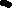  Treasurer’s Report.  Pit Crew Update.Fundraising Updates.Hospitality no updateSpirit Wear no updateUniforms no update.Old Business BBQ update- Presale of lbs. of BBQ – 584lbs.- 2020  ; 754lbs.-2021Presale of tickets- 776- 2020 ;  1042-2021$11,000-depositSigns are up at Unionville and Fairview. Discussed details of amounts to order. 34 boxes ordered of  BBQ 2021More vinegar (2 jugs)596 plates sold- 1200 slices of bread (60 loafs)Toms chipsCake slices??????Will look into cookies or brownies if cakes do not work outNew Business Band prom? Band banquet?Concerts?These items to be discussed at next meeting.With no additional business to discuss, Jeff Campagne adjourned the meeting at 8 PM.Submitted By:  Amy Hartig SecretaryNext Meeting:	TBD